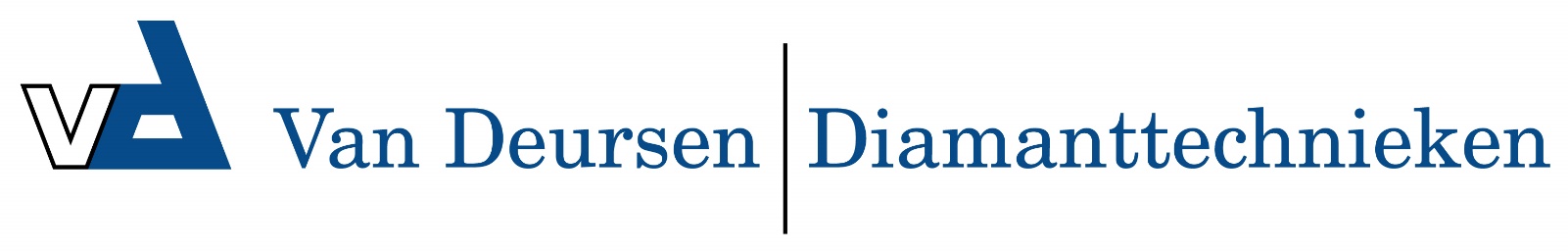 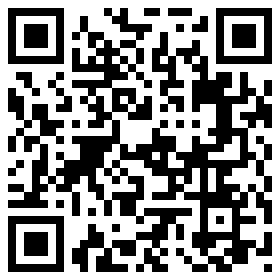 6316015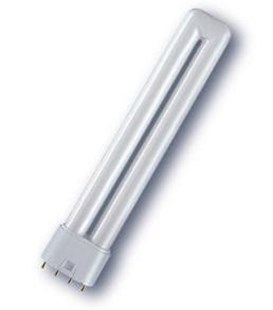 Fluorescentielamp PL-L80W- 4 pins- 2G11- 840Technische gegevens:Artikelnummer63.160.15EAN code8711500867124Vermogen80 WattTypeMaster PL-LKleur840Lamphouder2G11 (4-pins)Lengte572 mmLumen6000 Lumen